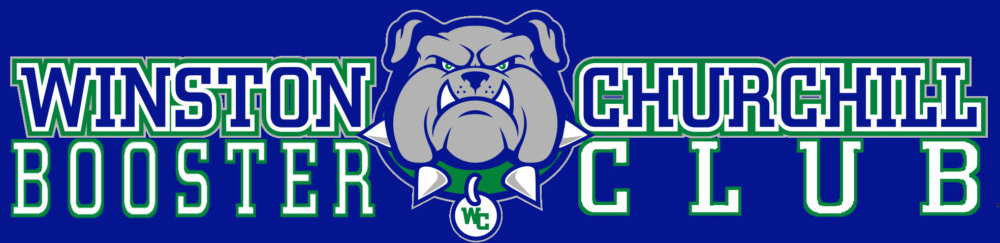 Please Sponsor Churchill Booster Club's Annual FundraiserBulldog Bash at Tower Oaks Clubhouse on Friday, April 5, 2024Platinum $500 Your company logo or family name will be prominently displayed at the event on the bar, screens throughout the venue, registration table, on the online invitation and event website as well as the official Booster Bash Banner displayed at the event and at Churchill HS for the 2023-2024 school year.Gold $250Your company logo or family name will be prominently displayed at the event on the bar, screens throughout the venue, and at the registration table as well as the official Booster Bash Banner displayed at the event and at Churchill HS for the 2023-2024 school year.Silver $100 Your company logo or family name will appear on the official Booster Bash Banner displayed at the event and at Churchill HS for the 2023-2024 school year.Two Easy Ways to Register as a Sponsor:You can register, pay, and receive instructions for uploading your logo online at https://www.churchillboosterclub.com/store-1/p/booster-bash-sponsorship    Or you can mail this form and $100/$250/$500 check payable to "WCHS BOOSTER CLUB" to:Rachael Datch8000 Herb Farm DriveBethesda, MD. 20817Company or family name as it should appear on the banner: __________________________________________________Email a high-resolution logo to wchsboosterbash@gmail.comCompany Contact Name:_________________________________ Phone:________________________         Email:__________________________________Churchill Booster Club is a 501c(3) organizationwww.churchillboosterclub.com               Questions: wchsboosterbash@gmail.com